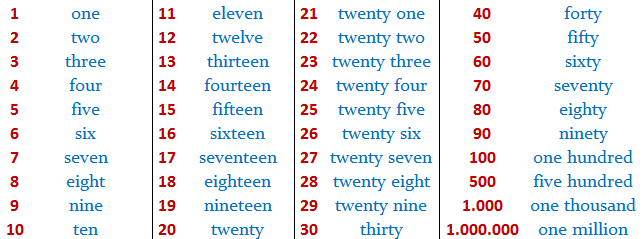 ESCREVA OS SEGUINTES NÚMEROS EM INGLÊS:1.2342.6393.7119.890FAÇA 4 CONTAS (MAIS,MENOS,VEZES E DIVIDIR) EM INGLÊS QUE DÁ...:30          ( FIFTEEN + FIFTEEN=30)  (FORTY-TEN=30)   (FIFTEEN X TWO=30)  (SIXTY : TWO=30)4050607080FAÇA A TABUADA DO 20 EM INGLÊS:TWENTY   X ONE= TWENTYTWENTY   X TWO= FORTY  (E ASSIM POR DIANTE) ATIVIDADE DE ESTUDO EM CASAINGLÊS6º ANO DE 04 A 08 DE MAIOPROFESSOR ALEXANDRE